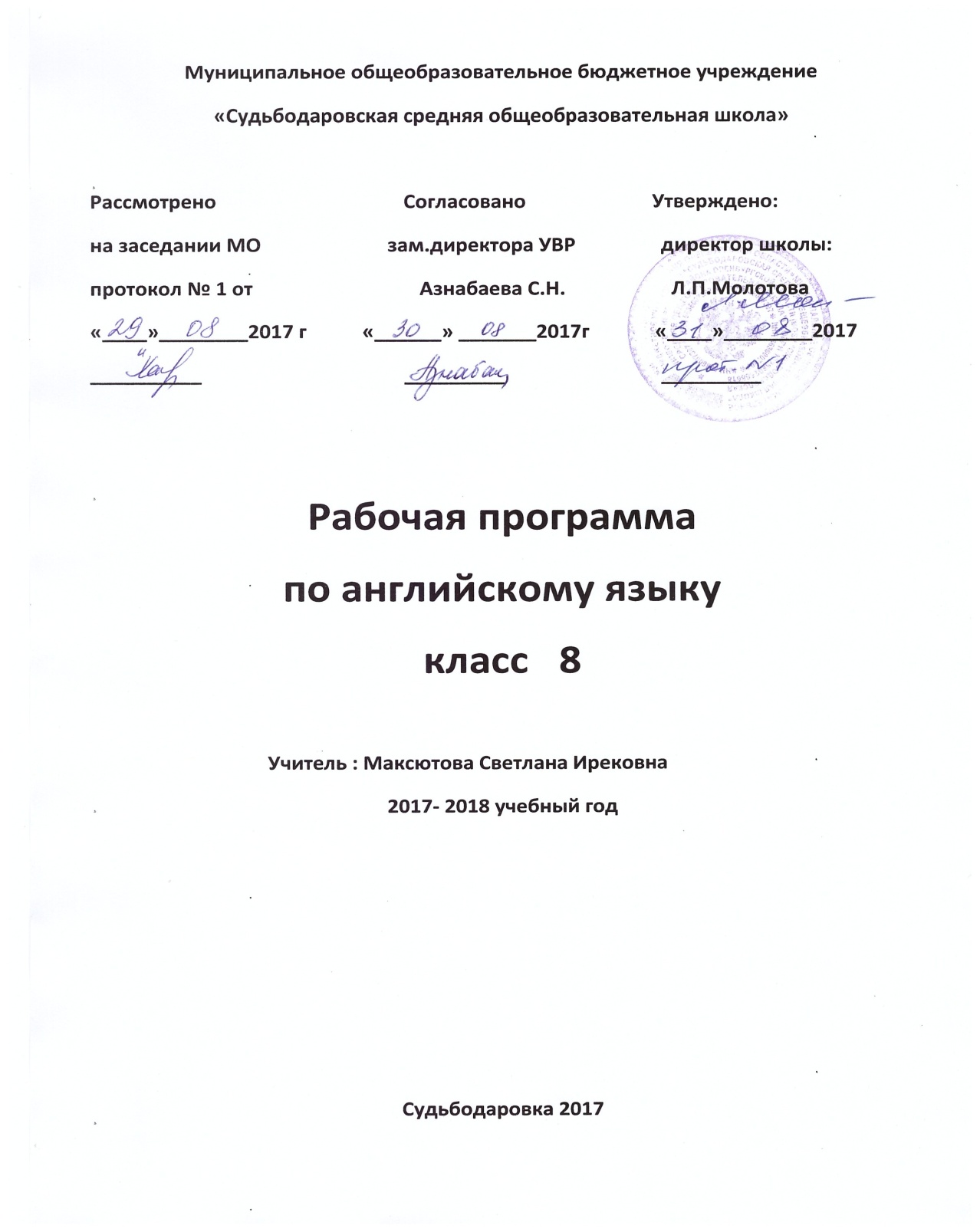 Пояснительная запискаРабочая программа составлена на основе:Федерального компонента государственного стандарта общего образования. Часть I. Начальное общее образование. Основное общее образование. Примерной программы основного общего образования по иностранным языкам (английский язык),  Программы к УМК  О.В. Афанасьевой, И.В. Михеевой «Новый курс английского языка для российских школ». 1-5 годы обучения. 5-9 кл.: учебная программа по английскому языку для  общеобразовательных  учреждений. – М.: Дрофа, 2010. – 62 с.Обоснование выбора данного УМК. УМК соответствует потребностям образовательного процесса при начале обучения английскому языку с 5 класса.В состав УМК входят: учебник, две рабочие тетради( у учителя), аудиоприложение, книга для учителя.Основной развивающей и воспитательной целью обучения английскому языку в 8 классе является развитие личности школьника, способной и желающей участвовать в межкультурной коммуникации на изучаемом языке и самостоятельно совершенствоваться в овладении им.На данной ступени обучения предусматривается решение следующих задач: развитие речевой, языковой, социокультурной, компенсаторной и учебно-познавательной.Речевая компетенция.Развитие коммуникативных умений в четырёх видах речевой деятельности – аудировании, говорении, чтении и письме. Предполагается параллельное обучение всем видам речевой деятельности.Языковая компетенция.Овладение новыми грамматическими и лексическими явлениями, а также словообразовательными средствами.Социокультурная компетенция.Приобщение учащихся к культуре и традициям стран изучаемого языка, изучение конкретных реалий англоязычных государств, обучение умению представлять свою страну в «диалоге культур» в условиях иноязычного межкультурного общения.Компенсаторная компетенция.Развитие умения выходить из создавшегося положения при передаче и получении информации в тех случаях, когда учащиеся явно испытывают нехватку языковых средств.Учебно-познавательная компетенция.Дальнейшее развитие общих и специальных учебных умений (самостоятельное изучение английского языка и культуры англоязычных стран, сопоставление родной и иноязычной культуры, наблюдение за фактами изучаемого языка).Рабочая программа реализуется на основе учебного курса «Новый курс английского языка для российских школ» 3‐й год обучения (авторы О. В. Афанасьева, И. В. Михеева), основными принципами которого являются:– коммуникативная направленность всего процесса обучения;– дифференцированное и интегрированное обучение всем видам речевой деятельности;– активный деятельностный и сознательный характер процесса обучения;– личностно‐ориентированный подход к изучению иностранного языка;– одновременное и взаимосвязанное коммуникативное и социокультурное развитие учащихся;– использование всех видов наглядности;– максимальная повторяемость материала;·– постепенное, неспешное усвоение языкового материала учащимися.Общая характеристика технологий, методов, форм работы и т.п. Коммуникативная методика обучения английскому языку является основой. Она утверждает, что для успешного овладения иностранным языком обучающиеся должны знать не только языковые формы (т.е. лексику, грамматику и произношение), но и иметь представление о том, как использовать их в целях реальной коммуникации.Методы обучения: словесные (рассказ, дискуссия), наглядные, практические (упражнения, практические работы), активные методы обучения (игровые, олимпиады, проблемные задания).При обучении английскому языку в 8 классе основными формами работы являются групповая, парная, индивидуальная. Использование технологий личностно-ориентированного и дифференцированного обучения, информационно-коммуникационных технологий способствует формированию основных компетенций учащихся, развитию их познавательной активности.Виды учебной деятельности на уроке: аудирование, монологическая речь, диалогическая речь, чтение, письмо, выполнение грамматических упражнений, работа с лексикой, проектная работа.При изучении данного курса запланировано проведение следующих форм уроков:– урок формирования и закрепления грамматических умений;- урок защиты проектов;- тестирование;- урок с использованием ИКТ.Количество часов. Базисный учебный план предусматривает 105 часов в год, авторская программа рассчитана на 102 часа в год, в соответствии с годовым календарным графиком школы, учитывая особенности Производственного календаря на 2014 год (праздничные дни 2 мая, 9 мая),  разработчиком корректируется авторская программа и увеличивается количество часов на прохождение программы до 103 часов в год (по 3 часа в неделю). Этот час отводится на повторение изученного материала.Планируемые результатыВ результате изучения английского языка в 8 классе ученик должен знать/понимать:– основные значения изученных лексических единиц (слов, словосочетаний) в соответствии с предметным содержанием речи, предусмотренным программой для этого этапа, основные способы словообразования (аффиксация, словосложение, конверсия);– особенности структуры простых (утвердительных, восклицательных, побудительных) и сложных предложений английского языка; интонацию различных коммуникативных типов предложения;– признаки изученных грамматических явлений (видовременных форм глаголов и их эквивалентов, артиклей, существительных, степеней сравнения прилагательных и наречий, местоимений, числительных, предлогов);– основные нормы речевого этикета (реплики-клише, наиболее распространенная оценочная лексика), принятые в стране изучаемого языка;– культура Великобритании, США (образ жизни, быт, обычаи, традиции, праздники, всемирно известные достопримечательности, выдающиеся люди и их вклад в мировые культуры), сходства и различия в традициях своей страны и стран изучаемого языка.Помимо этого учащиеся должны уметь: в области говорения:– начинать, поддерживать разговор, деликатно выходить из разговора, заканчивать общение; поздравлять, выражать пожелания и реагировать на них; выражать благодарность, вежливо переспрашивать, отказываться, соглашаться;– запрашивать и сообщать фактическую информацию («кто?»,  «что?»,  «где?»,  «когда?», «куда?», «как?», «с кем?», «почему?»), переходя с позиции спрашивающего на позицию отвечающего;– обращаться с просьбой и выражать готовность/отказ ее выполнить; давать совет и принимать/не принимать его; приглашать к действию/взаимодействию и соглашаться/не соглашаться принять в нем участие;– выражать свою точку зрения, выражать согласие/несогласие с мнением партнера; высказывать одобрение/неодобрение относительно мнения партнера;– высказываться о фактах и событиях, используя такие типы речи, как повествование, сообщение, описание;– излагать основное содержание прочитанного с опорой на текст;– высказывать свое мнение в связи с прочитанным и прослушанным текстом;– делать сообщения по результатам проведенной проектной работы;в области аудирования:– понимать основное содержание несложных аутентичных текстов, относящихся к различным коммуникативным типам речи (сообщение/рассказ); уметь определять тему и факты сообщения, вычленять смысловые вехи; выделять главное, опуская второстепенное;– выборочно понимать нужную или интересующую информацию в сообщениях прагматического характера с опорой на языковую догадку, контекст;в области чтения– читать и понимать основное содержание аутентичных художественных и научно-популярных текстов (определять тему, основную мысль, причинно-следственные связи в тексте, кратко и логично излагать его содержание, оценивать прочитанное, сопоставлять факты в культурах);– читать с полным пониманием несложные аутентичные тексты, ориентированные на предметное содержание речи на этом этапе, на основе языковой и контекстуальной догадки, словообразовательного анализа, использования словаря; кратко излагать содержание прочитанного; выражать свое мнение, соотносить со своим опытом;– читать текст с выборочным пониманием нужной или интересующей информации (просмотреть текст или несколько коротких текстов и выбрать нужную, интересующую учащихся информацию для дальнейшего использования в процессе общения или расширения знаний по проблеме текста/текстов);в области письма и письменной речи– писать личное письмо с опорой на образец (расспрашивать адресата о его жизни, здоровье, делах, сообщать то же о себе, своей семье, друзьях, событиях жизни и делах, выражать просьбу и благодарность в соответствии с нормами, принятыми в англоязычных странах).Лексическая сторона речиЛексические единицы, обслуживающие ситуации общения в пределах тематики , в объеме 500 лексических единиц для двустороннего (рецептивного и продуктивного) усвоения, простейшие устойчивые словосочетания, оценочная лексика и реплики-клише как элементы речевого этикета отражающие культуру англоговорящих стран. Начальное представление о способах словообразования: аффиксации (например, существительные с суффиксом -er, -or), словосложении (postcard), конверсии (play - to play). Интернациональные слова (например, doctor, film).Правильные и неправильные глаголы в PresentFuture, Past Simple (Indefinite). Неопределенная форма глагола. Глагол-связка to be. Вспомогательный глагол.Грамматическая сторона речиЗнание признаков и навыки произношения и употребления в речи нераспространенных и распространенных простых предложений, в том числе с несколькими обстоятельствами, следующими в определенном порядке (We moved to a new house last year.): предложения с начальным It и  с начальным There + to be (It`s cold. It`s five o`clock. It`s interesting. It was winter.There are a lot of trees in the park.):  сложносочиненных предложений с  сочинительными союзами and, but, or; сложноподчиненных предложений с союзами и союзными словами when, what, why which,that, who, if, because, that`s why, than, so; условных предложений реального и нереального характера ; всех типов вопросительных предложений ; побудительных предложений в утвердительной и отрицательных формах.can skate well.) сказуемым. Побудительные предложения в утвердительной (Help me, please.) и отрицательной (Don't be late!) формах. Безличные предложения в настоящем времени (It is cold. It's five o'clock. It's interesting. It was winter. There are a lot of trees in the park.): сложносочиненных предложений с сочинительными союзами and, but, or; сложноподчиненных предложений с союзами и союзными словами what. when, why, which, that, who, if, because, that's why. than, so; условных предложений реального (Conditional I — If I see Jim, I'll invite him to our school party.) и нереального характера (Conditional II — If 1 were you, I would start learning French.); всех типов вопросительных предложений (общий, специальный, альтернативный, разделительный вопросы в Present, Future, Past Simple, Present Perfect, Present Continuous); побудительных предложений в утвердительной Be careful!) и отрицательной (Don't worry.) формах.Знание признаков и навыки распознавания и употребления в речи конструкций с глаголами на -ing: to be going to (для выражения будущего действия); to love / hate doing something; Stop talking. Конструкций It takes me ... to do something; to look / feel / be happy.Знание признаков и навыки распознавания и употребления в речи правильных и неправильных глаголов в наиболее употребительных формах действительного залога в изъявительном наклонении (Present, Past, Future Simple, Present Perfect, Present Continuous); и формах страдательного залога в Present, Past, Future Simple; модальных глаголов и их эквивалентов (may, can / be able to, must / have to / should); причастий настоящего и прошедшею времени; фразовых глаголов, обслуживающих темы, отобранные для данного этапа обучения.Навыки распознавания  и употребления в речи определенного, неопределенного и нулевого артиклей; неисчисляемых и исчисляемых существительных (a flower, snow) существительных с причастиями настоящего и прошедшего времени (a writing student / a written exercise); существительных в функции прилагательного (art gallery), степеней сравнения прилагательных и наречий, в том числе образованных не по правилу (good-better-best); личных местоимений в именительном (ту) и объектном (те) падежах, а также в абсолютной форме (mine); неопределенных местоимений (some, any); наречий, оканчивающихся на -ly (early), а также совпадающих по форме с прилагательными (fast, high); количественных числительных свыше 100; порядковых числительных свыше 20.В соответствии с требованиями к уровню подготовки учащиеся 8 класса должны быть в состоянии в конце второго этапа обучения использовать приобретённые знания и умения в практической деятельности и повседневной жизни для:достижения взаимопонимания в процессе устного и письменного общения с носителями иностранного языка;создания целостной картины поликультурного мира, осознания места и роли родного языка и изучаемого языка в этом мире;приобщения к ценностям мировой культуры через иноязычные источники информации (в том числе мультимедийные);ознакомления представителей других стран с культурой своего народа; осознания себя гражданином своей страны и мира.Контроль в обучении английскому языку в 8 классеВиды контроля знаний: текущий, промежуточный и итоговый.Формы контроля: устный опрос (от 5 до 25 мин.), контрольный работа по четырём видам речевой деятельности (от 20 до 40 мин), тестирование, практикумы, проверка домашнего задания, контрольные срезы, словарные диктанты (от 3 до 7 мин), тесты (от 5 до 30 мин.), викторины. Основные приёмы контроля отражены в УМК и реализуются в процессе обучения. Акцент делается на контроль целевых видов речевой деятельности, что соответствует современным тенденциям, предполагающим усиление коммуникативного подхода к обучению иностранному языку.Контроль на данном этапе осуществляется различными способами: аудированием, грамматическими тестами, зачётами по устным темам. По материалам четверти могут быть подготовлены проекты, позволяющие интегрировать такие виды речевой деятельности как письмо, чтение, говорение (уровень репродукции). Качество решения коммуникативной задачи становится главным критерием в оценке речевых умений.В конце каждой четверти рекомендуется провести контроль лексико-грамматических навыков, контроль  коммуникативной компетенции в аудировании, чтении, письме и контроль  коммуникативной компетенции в говорении. Контрольные задания проверяют речевые навыки и умения по разделам учебника.Содержание тем учебного курсаКалендарно-тематическое планированиепо английскому языку для 8 класса(УМК “Новый курс английского языка для российских школ”, авторы: Афанасьева О.В., Михеева И.В.),2017-2018 учебный год.Описание материально-технического и учебно-методического обеспечения рабочей программыДидактические материалыАфанасьева О.В. Английский язык. Серия «Новый курс для российских школ»: 4-й год обучения. 8 кл.: учеб.для общеобразоват. учреждений/О.В. Афанасьева, И.В. Михеева. – М.: Дрофа, 2007. – 287 с.Афанасьева О.В. Английский язык. Серия «Новый курс для российских школ»: 4-й год обучения. 8 кл.: рабочая тертадь №1, рабочая тетрадь №2 к учебникам/О.В. Афанасьева, И.В. Михеева. – М.: Дрофа, 2007. Афанасьева О.В. Английский язык. Серия «Новый курс для российских школ»: 4-й год обучения. 8 кл.: книга для учителя к учеб.для общеобразоват. учреждений/О.В. Афанасьева, И.В. Михеева. – М.: Дрофа, 2007. – 37 с.Афанасьева О.В. Английский язык. Серия «Новый курс для российских школ»: 4-й год обучения. 8 кл.: Аудиозаписи к учеб.для общеобразоват. Учреждений/О.В. Афанасьева, И.В. Михеева. – [Электронный ресурс]: www.alleng.ruМюллер В. Большой англо-русский словарь. – М.: Аст-пресс, 2004. – 832 с.Мюллер В. Большой русско-английский словарь. – М.: Аст-пресс, 2004. – 832 с.Цифровые образовательные ресурсыАнглийский язык (основная школа). – Электронный ресурс. – http://school-collection.edu.ru/catalog/rubr/39b7b9a7-9e46-124a-a085-a9cbd4266b16/118890/?interface=pupil&class=49&subject[]=11&subject[]=12Литература для учащихсяАнглийский для всех: Учебный сайт. – Электронный ресурс. –http://www.abc-english-grammar.com/Английский язык.ru: Учебный сайт. – Электронный ресурс. –http://www.english.language.ru/Английский язык – Электронный ресурс: http://www.alleng.ru/english/txb.htmДули Дж., Эванс В. Grammarway 1 - 2. Практическое пособие по грамматике английского языка. – Режим доступа: http://www.alleng.ru/d/engl/engl153.htmЛитература, использованная при составлении программыАфанасьева О.В. Английский язык. Программа к УМК  О.В. Афанасьевой, И.В. Михеевой « Новый курс английского языка для российских школ». 1-5 годы обучения. 5-9 кл.: учебная программа по английскому языку для  общеобразовательных  учреждений. – М.: Дрофа, 2010. – 62 с.Афанасьева О.В. Английский язык. Серия «Новый курс английского языка для российских школ»: 3-й год обучения. 8 класс: книга для учителя / О.В.Афанасьева, И.В.Михеева и др. – М.:Дрофа, 2007. - 125 с.Примерная программа основного общего образования по иностранным языкам (английский язык). –   Электронный ресурс. – http://window.edu.ru/resource/178/37178Федеральный компонент государственного стандарта общего образования. Часть I. Начальное общее образование. Основное общее образование. – / Министерство образования Российской Федерации. – М. 2004. – 221 с. //
http://www.ed.gov.ru/ob-edu/noc/rub/standart/p1/1287/
ПриложениеПеречень контрольных работ для 8 класса на 2017-2018 уч.годЛист внесения изменений и дополненийПриложение к программеНОРМЫ ОЦЕНКИ ЗНАНИЙ, УМЕНИЙ, НАВЫКОВ УЧАЩИХСЯ ПО ИНОСТРАННОМУ ЯЗЫКУАудированиеОтметка «5» ставится в том случае, если коммуникативная задача решена и при этом обучающиеся полностью поняли содержание иноязычной речи, соответствующей программным требованиям для каждого класса.Отметка «4» ставится в том случае, если коммуникативная задача решена и при этом обучающиеся полностью поняли содержание иноязычной речи, соответствующей программным требованиям для каждого класса, за исключением отдельных подробностей, не влияющих на понимание содержания услышанного в целом.Отметка «3» ставится в том случае, если коммуникативная задача решена и при этом обучающиеся полностью поняли только основной смысл иноязычной речи, соответствующей программным требованиям для каждого класса.Отметка «2» ставится в том случае, если обучающиеся не поняли смысла иноязычной речи, соответствующей программным требованиям для каждого класса.ГоворениеОтметка «5» ставится в том случае, если общение осуществилось, высказывания обучающихся соответствовали поставленной коммуникативной, задаче и при этом их устная речь полностью соответствовала нормам иностранного языка в пределах программных требований для данного класса.Отметка «4» ставится в том случае, если общение осуществилось, высказывания обучающихся соответствовали поставленной коммуникативной задаче и при этом обучающиеся выразили свои мысли на иностранном языке с незначительными отклонениями от языковых норм, а в остальном их устная речь соответствовала нормам иностранного языка в пределах программных требований для данного класса.Отметка «3» ставится в том случае, если общение осуществилось, высказывания обучающихся соответствовали поставленной коммуникативной задаче и при этом обучающиеся выразили свои мысли на иностранном языке с отклонениями от языковых норм, не мешающими, однако, понять содержание сказанного.Отметка «2» ставится в том случае, если общение не осуществилось или высказывания обучающихся не соответствовали поставленной коммуникативной задаче, обучающиеся слабо усвоили пройденный материал и выразили свои мысли на иностранном языке с такими отклонениями от языковых норм, которые не позволяют понять содержание большей части сказанного.ЧтениеОтметка «5 ставится в том случае, если коммуникативная задача решена и при этом обучающиеся полностью поняли и осмыслили содержание прочитанного иноязычного текста в объёме, предусмотренном заданием, чтение обучающихся соответствовало программным требованиям для данного класса.Отметка «4» ставится в том случае, если коммуникативная задача решена и при этом обучающиеся полностью поняли и осмыслили содержание прочитанного иноязычного текста за исключением деталей и частностей, не влияющих на понимание этого текста, в объёме, предусмотренном заданием, чтение обучающихся соответствовало программным требованиям для данного класса.Отметка «3» ставится в том случае, если коммуникативная задача решена и при этом обучающиеся поняли, осмыслили главную идею прочитанного иноязычного текста в объёме, предусмотренном заданием, чтение обучающихся в основном соответствует программным требованиям для данного класса.Отметка «2» ставится в том случае, если коммуникативная задача не решена, обучающиеся не поняли прочитанного иноязычного текста в объёме, предусмотренном заданием, чтение обучающихся соответствовало программным требованиям для данного класса.КРИТЕРИИ ВЫСТАВЛЕНИЯ ОТМЕТОК ПО АНГЛИЙСКОМУ ЯЗЫКУ За письменные работы (контрольные работы, самостоятельные работы, словарные диктанты) оценка вычисляется исходя из процента правильных ответов:№
п./пНаименование разделов и темВсего часовВиды учебной деятельностиВиды учебной деятельностиВиды учебной деятельности№
п./пНаименование разделов и темВсего часовЛабораторные и практическиеКонтрольные и диагностические работыПримечание1Страны изучаемого языка: США (Visiting the USA)17 часов16 час.1 час.2Английский – язык международного общения (Global Language)17 часов16 час.1 час.3Природа и человек (Living Things Around Us)17 часов16 час.1 час.4Проблемы экологии (The ABC of Ecology)17 часов16 час.1 час.5Здоровый образ жизни (Keeping Fit)17 часов16 час.1 час.6Наши любимые занятия (Our Favorite Pastime)18 часов17 час.1 час.Итого 102 часа97 часов6 часовТемаКол-во часовСодержание учебной темыТребования к знаниям и уменияФормы контроляТема 1. Страны изучаемого языка: США (Visiting the USA17Как я провел летние каникулы. Повторение материала 7 класса, организация монологических высказываний по теме «Как я провел лето». Путешествие в США. США – Новый светОзнакомление с новой грамматической темой – the Present Perfect Tense. Ознакомление с вопросительной формой Present Perfect. Столица СШАПрослушать аудиозапись и выделять необходимую информациючитать тексты с полным пониманием, выделать информацию в соответствии с вопросомРасспросить партнера о каникулахстроить предложения, используя новую грамматическую конструкцию Present PerfectЗадать вопросы с использованием Present PerfectКонтроль аудированияМонологические высказывания «Столица США», «США», «Как я провел лето»Контроль лексико-грамматических навыковКонтроль  коммуникативной компетенции в аудировании, чтении, письмеКонтроль  коммуникативной компетенции в говоренииПроектная работа «Путешествие в США. Большие города»Тема 2. Английский – язык международного общения17Английский – язык международного общения. Страны и национальности в мире.Языки в мире. Повторение Present Perfect Tense. Национальности и языки. Американский и британский английский. Дэниэл Редклиф. Английский в будущем. Прослушать аудиозапись и выделить нужную информациючитать тексты с полным пониманием и для нахождения детальной информацииотвечать на вопросы по текстусоставлять монологические и диалогические высказывания по текстучитать названия стран и национальностейСоставление монологических высказываний по темеСоставление диалогов по прочитанному текстуМонологические высказывния по темам «Английский – язык глобального общения», «Страны и национальности»Контроль лексико-грамматических навыковКонтроль  коммуникативной компетенции в аудировании, чтении, письмеКонтроль  коммуникативной компетенции в говоренииТема 3. Природа и человек17Названия животных и птиц. Хелен Поттер. Ознакомление с новой грамматической темой - Present Perfect Continuous. Дикие животные. услышанногоЯ работал на железной дороге. Флора и фауна в разных странах. Практика чтения и говоренияЦветы в нашей жизни. Практика чтения, выполнение упражнений по тексту с целью его полного пониманияАудирование текста и выполнение упражнений с целью контроля пониманияЧтение с полным пониманием.Составление монологических высказываний по темеКонтроль грамматических навыковКонтроль лексико-грамматических навыковКонтроль  коммуникативной компетенции в аудировании, чтении, письмеКонтроль  коммуникативной компетенции в говоренииПроектная работа «Животные и растения в эмблемах разных городов»Тема 4. Экология17Экология и мы. Что такое экология. Интернационализмы. Климат. Окружающая среда, чтение текста и выполнение упражненийПочему вымерли динозавры. Закрепление Past Simple. Организация кратких монологических высказыванийПовторение модальных глаголов, аудирование текста и выполнение упражненийСоставление монологических высказываний по темеКонтроль грамматических навыковКонтроль лексико-грамматических навыковКонтроль  коммуникативной компетенции в аудировании, чтении, письмеКонтроль  коммуникативной компетенции в говоренииПроектная работа на тему «Переработка материалов»Тема 5. Здоровый образ жизни17Здоровый образ жизни. Как быть здоровым? Тренировка в речи Past Simple/Past PerfectКосвенная речь. Организация диалогических высказыванийМетрическая система измерений в США и БританииАктивное использование лексики в речичтение текстовсоставление ответов на вопросысоставление монологических высказыванийСоставление монологических высказываний по темеКонтроль грамматических навыковКонтроль лексико-грамматических навыковКонтроль  коммуникативной компетенции в аудировании, чтении, письмеКонтроль  коммуникативной компетенции в говоренииПроектная работа «ЗОЖ»Тема 6. свободное время18Как мы проводим свободное время. The Passive Voice, Исторические развлечения. Тренировка в употреблении Passiv VoiceГолливуд. Поход в кино. П.И. Чайковский и его произведения. монологические высказывания по теме «Мои увлечения, хобби»монологи по теме «Свободное время в разные эпохи»Составление монологических высказываний по темеКонтроль грамматических навыковКонтроль лексико-грамматических навыковКонтроль  коммуникативной компетенции в аудировании, чтении, письмеКонтроль  коммуникативной компетенции в говоренииПроектная работа «Как проводили свободное время наши предки»№ТемаурокаКоличество часовТип урокаЭлементы содержанияЭлементы содержанияЭлементы содержанияЭлементы содержанияТребования к уровнюподготовки учащихся:аудирование (А), чтение (Ч),говорение (Г), письмо (П)ВидконтроляЭлементы дополнительного содержанияД/зДатаДата№ТемаурокаКоличество часовТип урокафонетикалексикаграмматикаграмматикаТребования к уровнюподготовки учащихся:аудирование (А), чтение (Ч),говорение (Г), письмо (П)ВидконтроляЭлементы дополнительного содержанияД/зпланфакт1 2345555678910111 четверть UNIT 1 Visiting the USA1 четверть UNIT 1 Visiting the USA1 четверть UNIT 1 Visiting the USA1 четверть UNIT 1 Visiting the USA1 четверть UNIT 1 Visiting the USA1 четверть UNIT 1 Visiting the USA1 четверть UNIT 1 Visiting the USA1 четверть UNIT 1 Visiting the USA1 четверть UNIT 1 Visiting the USA1 четверть UNIT 1 Visiting the USA1 четверть UNIT 1 Visiting the USA1 четверть UNIT 1 Visiting the USA1 четверть UNIT 1 Visiting the USA1 четверть UNIT 1 Visiting the USA 1Летние каникулыСтр.31Комби-нирован-ныйИнтона-ция вопроси-тельных предложенийThe USAa moor a meadowa tag-questiona gameНЛЕ: стр.8The USAa moor a meadowa tag-questiona gameНЛЕ: стр.8Разделительный вопрос-образовывать разделительные вопросы и отвечать на них-высказываться о летних каникулах по плану.Грамматичес-кие навыки, ответы на вопросыПесня “one Man Went to Moor”Упр.7, 8 стр. 92Поездка в СШАСтр.61Комби-нирован-ныйto calla skyscrapera stateto calla skyscrapera state- на слух восприни-мать информацию из текста и выра-жать свое понима-ние в требуемой форме -высказывать согласие или несог-ласие с утвержде-ниямиУпр. 9 стр. 9Вы-учить слова3Новый СветСтр.101Комби-нирован-ныйИнтона-ция утверди-тельных предложенийa titlea title-читать и соотно-сить заголовки с параграфами-отвечать на вопро-сы по запрашивае-мой информации-рассказать о жителях СШАМонологичес-кое высказываниеУпр. 13, 14 стр. 114Некоторые факты об АмерикеСтр.121Комби-нирован-ныйПродолжение предло-жений после слов I remem-ber…,proud of …- на слух восприни-мать информацию из текста и выра-жать свое понима-ние в требуемой форме -cоотносить назва-ния географических объектов с их описанием-отвечать на вопросыНавыки говоре-нияУпр. 5 стр. 13Выска-зывание об Аме-рике5Введение и активизация новой лексики (НЛЕ)Стр.151Урок изучения и первич-ного закрепле-ния новых знанийАвтоматизация и коррекция произно-ситель-ных навыковНЛЕ: стр. 15- 17НЛЕ: стр. 15- 17Слова  other, anotherothers- соотносить графи-ческий образ слова со звуковым- отвечать на вопро-сы, используя новые слова-закончить предло-жения, используя слова another, other, othersПроиз-носи-тельные навыки, навыки чтения и пониманияУпр. 13, 14 стр. 196Географическое положение СШАСтр. 211Комби-нирован-ныйАвтоматизация и коррекция произносительных навыков- на слух воспринимать информацию из услышанного и выражать свое понимание в требуемой форме-соотносить картинки со словами и словосочетаниями- читать текст и выражать свое понимание в требуемой формеЛексико-грамма-тичес-кие навыки говорения,навыки чтения и пониманияУпр.5, 6 стр. 22-23Сообщение об Амери-ке7Настоящее совершенное времяСтр. 231Комби-нирован-ныйАвтоматизация и коррекция произносительных навыковТри формы непра-вильных глаголовhave / has + V3-составлять предложения о том, что произошло, опираясь на образец-высказываться по картинке, используя Present PerfectСловар-ный диктантУпр. 11, 12 стр. 278Отрицание в настоящем совершенном времениСтр. 281Комби-нирован-ныйИнтона-ция отрица-тельных предложенийАртикль the с географи-ческими названиямиАртикль the с географи-ческими названиямиНастоящее совер-шенное времяHave / has not + V3-соотносить географические названия с их категориями -употреблять определенный артикль, где нужноЛексико-грамма-тические навыки говоре-нияПесня “Billy Boy”Упр.7 стр. 33,Упр. 13 стр. 379Вопросы в настоящем совершенном времениСтр. 341Комби-нирован-ныйИнтонация вопросительных предложенийquicklyquicklyТри формы неправильных глаголовhave / has + V3Специальные вопросы-отвечать на вопросы, используя Present Perfect-высказываться по заданной проблеме, используя Present PerfectНавыкидиалогической речиУпр.12,14 стр.37-3810Употребление наречий с Present PerfectСтр. 381Комби-нирован-ныйИнтонация вопросительных предложенийНаречия:already, ever, just, never, yetНаречия:already, ever, just, never, yetТри формы неправильных глаголовhave / has + V3Специальные вопросы- на слух восприни-мать информацию из услышанного и выражать свое понимание в требуемой форме-отвечать на вопросы по заданной проблеме, используя Present PerfectЛексико-грамма-тические навыки говоре-нияМеста для путешествия в Южной и Северной АмерикеУпр. 6В стр. 42диалог11Поездка в ВашингтонСтр. 441Комби-нирован-ныйАвтоматизация и коррекция произно-ситель-ных навыковa piece of land called,are named after,a lawa piece of land called,are named after,a law- читать текст c полным пониманием и выражать свое понимание в требуемой форме- на слух воспри-нимать информацию из услышанного и выражать свое понимание в требуемой формеНавыки чтения и говоре-нияУпр. 10 стр. 4612Социальный английский Знакомство с речевым клише для выражения предпочтенияСтр.461Комби-нирован-ныйLikes and dislikes in EnglishLikes and dislikes in English-высказываться о своих чувствах на заданную темуНавыки говоре-нияУпр. 14, 16  стр. 4813Аудирование по теме «Визит в США»Стр.4 (р.т.)1Урок обобще-ния и систематизации знаний- на слух восприни-мать информацию из услышанного и выражать свое понимание в требуемой формеНавыки аудиро-ванияШтаты, города и реки СШАСтр.5-9 (р.т.)14Совершенствование навыков чтения Стр.5 (р.т.)1Урок обобще-ния и систематизации знанийНЛЕ: стр.6-9 (р.т.)НЛЕ: стр.6-9 (р.т.)-читать короткие тексты и соотносить названия с содержа-нием-расставлять части текста в нужном порядке- читать текст c полным пониманием и выражать свое понимание в требуемой формеЛексико-грамма-тичес-кие навыки чтенияОрфог-рафияМузеи СШАУпр. 13-14стр.13 (р.т.)подго-товка проекта  №115Совершенствование  навыков диалогической речи Стр.12 (р.т.)1Урок обобще-ния и систематизации знанийАвтоматизация и коррекция произно-ситель-ных навыковНЛЕ: стр.15-18 (р.т.)НЛЕ: стр.15-18 (р.т.)-высказываться о США, отвечая на вопросы-рассказывать о достопримечательностях городов США по плану-соотносить названия штатов с информацией о них-высказываться о проблемах подростков России и США в сравненииНавыки говоре-нияЛексико-грамма-тичес-кие навыкиОрфог-рафияWashingtonD.C.New YorkSan FranciscoУпр. 21, 22, 23стр.19-21 (р.т.)подго-товка проекта  №116Совершенствование навыков чтенияСтр.18 (р.т.)1Урок обобще-ния и систематизации знаний-писать слова по транскрипции-использовать артикль the, предлоги, где нужно-употреблять глаголы в Present Perfect Лексико-грамма-тические навыкиОрфографияKylie Minouge17Совершенствование навыков чтения вопросно-ответной работы по тексту1Подг.  к тестированию18Тест по теме «Путешествие в США»Стр.34 (р.т.)1Урок контроля и обоб-щения по-лученных знанийНЛЕ: стр.34-38 (р.т.)НЛЕ: стр.34-38 (р.т.)-презентация проектных работ учащихся о городах СШАСамо-конт-роль ThanksgivingRussiaUNIT 2 English – a Global LanguageUNIT 2 English – a Global LanguageUNIT 2 English – a Global LanguageUNIT 2 English – a Global LanguageUNIT 2 English – a Global LanguageUNIT 2 English – a Global LanguageUNIT 2 English – a Global LanguageUNIT 2 English – a Global LanguageUNIT 2 English – a Global LanguageUNIT 2 English – a Global LanguageUNIT 2 English – a Global LanguageUNIT 2 English – a Global LanguageUNIT 2 English – a Global LanguageUNIT 2 English – a Global Language19Английский язык –международный языкСтр.491Комби-нирован-ныйАвтоматизация и коррекция произно-ситель-ных навыковExceptAltogetherAnglo-SaxonExceptAltogetherAnglo-SaxonТри формы непра-вильных глаголовСлова и словосочетания Present Perfect- на слух восприни-мать информацию из услышанного и выражать свое понимание в требуемой форме-задавать и отвечать на вопросы в Present PerfectЛексико-грамма-тические навыки говоре-нияУпр.8, 9стр.53;стр.50 - глаголы20Слова и словари. Страны, языки, народыСтр.531Комби-нирован-ныйНЛЕ: стр.53-54НЛЕ: стр.53-54артикль с названием нации- на слух восприни-мать информацию из услышанного и выражать свое понимание в требуемой форме-отвечать на вопросы о словаряхЛексико-грамма-тичес-кие навыки говоре-нияАнглийские и русские словариУпр. 12, 13 стр. 5721Разные языки мираСтр.581Комби-нирован-ныйНЛЕ: стр.60НЛЕ: стр.60- на слух восприни-мать информацию из услышанного и выражать свое понимание в требуемой форме– поиск необходи-мой информации при чтении текста- соотносить графи-ческий образ слова со звуковымНавыки чтения и говоре-нияУпр. 11, 12 стр. 6522Развитие грамматических навыковСтр.621Комби-нирован-ныйслова:tooalsoслова:tooalsoТри формы непра-вильных глаголов-перефразировать предложения, используя слова too, also-усвоить разный смысл предложений с gone или beenГрамматические навыки говоре-нияУпр. 6 стр. 6123Хороший ли ты ученикСтр.661Комби-нирован-ныйАвтоматизация и коррекция произно-ситель-ных навыковСуффиксы  -less, -lyСуффиксы  -less, -lyУпотребление Past Simple и Present Perfect- на слух восприни-мать информацию из услышанного и выра-жать свое понимание в требуемой форме-высказываться о себе, как ученике, опираясь на ответы анкеты-образовывать наре-чия, выбирать нуж-ную форму глаголаЛексико-грамма-тичес-кие навыки говоре-нияУпр.5, 6 стр. 7024Разные варианты английского языкаСтр. 711Комби-нирован-ныйАвтоматизация и коррекция произно-ситель-ных навыковНЛЕ: стр.71-72НЛЕ: стр.71-72– выделять ключе-вую информацию в аудиотексте и выра-жать свое понима-ние в требуемой форме- соотносить графи-ческий образ слова со звуковымНавыки чтения и говоре-нияЗначение английского языка в миреУпр. 11, 12 стр. 7425Составляем диалогиСтр.751Комби-нирован-ныйАвтоматизация и коррекция произно-ситель-ных навыковno wonder,указатели:  this morning, this afternoonno wonder,указатели:  this morning, this afternoonТри формы непра-вильных глаголов- на слух восприни-мать информацию из услышанного и выражать свое понимание в требуемой форме-высказываться по заданной проблемеНавыки диалогической речиРазличие в словах vocabulary и dictionaryУпр.7, 8 стр. 7826Тестирование за 1 чет.1Слова повт.27Британский и Американский варианты английского языкаСтр. 781Комби-нирован-ныйАвтоматизация и коррекция произно-ситель-ных навыковНЛЕ: стр.79НЛЕ: стр.79– читать текст  с детальным понима-нием прочитанного и выражать свое понимание в требуемой форме-уметь находить в тексте эквиваленты слов британского варианта английского языкаНавыки чтения и говоре-нияУпр. 10, 11 стр. 8028Обстоятельства времениСтр.821Комби-нирован-ныйАвтоматизация и коррекция произно-ситель-ных навыковНЛЕ: стр.84НЛЕ: стр.84Before, lately, several times, many times, first time- на слух восприни-мать информацию из услышанного и выражать свое понимание в требуемой форме– уметь составлять предложения в Present Perfectс использованием обстоятельствНавыки аудирования, чтения и говоренияУпр.5, 6 стр. 84-85Автоматизация и коррекция произно-ситель-ных навыков2 четверть2 четверть2 четверть2 четверть2 четверть2 четверть2 четверть2 четверть2 четверть2 четверть2 четверть2 четверть2 четверть2 четверть29Берем интервьюСтр.871Комби-нирован-ныйСлово such и особенности его употребления– выделять ключе-вую информацию в аудиотексте и выра-жать свое понима-ние в требуемой форме-отвечать на воп-росы по заданной проблеме-написать о дейст-вии на картинкеНавыки аудиро-вания, чтения, говоре-ния и письмаУпр. 9 стр. 88Упр.13 стр. 9030Социальный английскийСтр.891Комби-нирован-ныйИнтона-ция восклица-тельных предложе-ний-уметь выражать удивление-обмениваться но-востями и высказы-вать удивлениеНавыки диалогической речиУпр.12стр. 89Соста-вить диалог31Аудирование по темеСтр.40 (р.т.)1Урок обобще-ния и систематизации знанийin the order they appearin the order they appear- на слух воспринимать информацию из услышанного и выражать свое понимание в требуемой формеНавыки аудиро-ванияСтраны, где говорят на английском языкеСтр.42-45 (р.т.)30Совершенствование навыков чтения Стр.42(р.т.)1Урок обобще-ния и систематизации знанийАвтоматизация и коррекция произно-ситель-ных навыковНЛЕ: стр.43-47НЛЕ: стр.43-47-читать короткие тексты и соотносить названия с содержанием-расставлять части текста в нужном порядке- читать текст c полным понима-нием и выражать свое понимание в требуемой формеЛексико-грамма-тичес-кие навыки чтенияОрфог-рафияНациональная кухняСредства массовой информации на английском языкеУпр. 13-14стр.48 (р.т.)подго-товка проекта  №231Совершенствование  навыков монологической речи Стр.48(р.т.)1Урок обобще-ния и систематизации знанийНЛЕ: стр.50-53 (р.т.)НЛЕ: стр.50-53 (р.т.)-высказываться об английском языке, отвечая на вопросы-рассказывать о раз-ных способах изу-чения английского языка по плану-соотносить заголовки текстов с информацией  -высказываться о проблемах использо-вания английского языкаНавыки говоре-нияЛексико-грамма-тичес-кие навыкиОрфог-рафияWashingtonD.C.New YorkSan FranciscoУпр. 19-21стр.54-55 (р.т.)подго-товка проекта  №232Развитие навыков письма, закрепление грамматического материалаСтр.54(р.т.)1Урок обобще-ния и систематизации знаний-писать слова по транскрипции-использовать ар-тикль the, предлоги, где нужно-употреблять глаголы в Present Perfect -составлять предло-жения-переводить с рус-ского на английскийЛексико-грамма-тичес-кие навыкиОрфог-рафияПодго-товка к тесту  №233Обобщающий урок по теме: «Английский язык – международный язык. Языки мира» Стр.75(р.т.)1Урок контроля и обобще-ния получен-ных знанийАвтоматизация и коррекция произно-ситель-ных навыковНЛЕ: стр.75-78 (р.т.)НЛЕ: стр.75-78 (р.т.)- на слух восприни-мать информацию из услышанного и выражать свое понимание в требуемой форме- читать текст c пол-ным пониманиием -выполнять грамма-тические упражненияСамо-конт-роль учащихся по изучен-ной темеУниверсаль-ный язык - эсперантоПодго-товка проекта  №234Презентация проектов по теме: «Известные словари»Стр.74 (р.т.)1Комби-нирован-ныйАвтоматизация и коррекция произно-ситель-ных навыков-презентация проектных работ учащихся об известных словарях-высказываться о словаре, отвечая на заданные опросыЗащита проек-товТолковый словарь В.ДаляСловарь русского языка С.И.ОжеговаOxford English DictionaryUNIT 3 Living Things Around usUNIT 3 Living Things Around usUNIT 3 Living Things Around usUNIT 3 Living Things Around usUNIT 3 Living Things Around usUNIT 3 Living Things Around usUNIT 3 Living Things Around usUNIT 3 Living Things Around usUNIT 3 Living Things Around usUNIT 3 Living Things Around usUNIT 3 Living Things Around usUNIT 3 Living Things Around usUNIT 3 Living Things Around usUNIT 3 Living Things Around us35Мир вокруг нас Употребление слов other, othersСтр. 911Комби-нирован-ныйНазвания птицНЛЕ:     стр. 91-92Названия птицНЛЕ:     стр. 91-92Ситуа-ции употребления слов other, others- на слух восприни-мать информацию из услышанного и выражать свое понимание в требуемой форме-называть птиц по описаниюНавыки аудиро-вания, чтения и говоре-нияУпр. 5 стр. 9436ЧарльзДарвин, биография. Настоящее перфектное продолженное времяСтр. 951Комби-нирован-ныйАвтоматизация и коррекция произно-ситель-ных навыковStilla jackdawa nesta holeStilla jackdawa nesta holeHave/ has been + Ving;указатели: for, since, all-образовывать нас-тоящее совершен-ное продолженное время и употреблять его в высказывании-ях по образцу- читать текст c из-влечением конк-ретной информации и выражать свое понимание в требуемой формеГрамма-тические навыки говоре-нияНавыки чтения и понима-нияУпр.10, 11 стр. 9937Задаем вопросы в настоящем перфектном продолженном времениСтр. 1001Комби-нирован-ныйИнтона-ция вопроси-тельных предложенийSince when…?How long…?Since when…?How long…?- на слух восприни-мать информацию из услышанного и выражать свое понимание в требуемой форме-задавать вопросы, отвечать на них Грам-матические навыки говоре-нияУпр.5, 6 стр. 10238В мире животныхСтр.1031Комби-нирован-ныйНазвания животныхНЛЕ:     стр. 103-105Названия животныхНЛЕ:     стр. 103-105-читать текст и соотносить заголовки с частями текста-высказываться по содержанию текста согласно плануНавыки изучающего чтения и пони-манияУпр. 11-13 стр. 10639Возвратные местоимения Стр. 951Комби-нирован-ныйАвтоматизация и коррекция произно-ситель-ных навыковall day,all night,all the afternoon,for a long timeall day,all night,all the afternoon,for a long timePresent perfect progressive и прида-точные предло-жения- на слух воспринимать информацию из услышанного и выражать свое понимание в требуемой формеГрам-матические навыки говоре-нияУпр.5, 6 стр. 11040Животные и растенияСтр.1101Комби-нирован-ныйАвтоматизация и коррекция произно-ситель-ных навыковНЛЕ:     стр. 110-111EarthlandsoilНЛЕ:     стр. 110-111Earthlandsoil- соотносить графи-ческий образ слова со звуковым-закончить предложения с по-мощью новых слов- читать текст c извлечением конк-ретной информации и выражать свое понимание в требуемой формеНавыки чтения и пониманияУпр. 11, 12 стр. 11341Развитие грамматических навыков. Глаголы, не употребляющиеся в продолженном времениСтр. 1141Комби-нирован-ныйУпотребление Present perfect progressive и Present perfect- на слух восприни-мать информацию из услышанного и выражать свое понимание в требуемой форме-отвечать на вопросы-соотносить части предложения по смыслуГрам-матические навыкиУпр.5, 6 стр. 11742Флора и фауна Британских острововСтр. 1181Комби-нирован-ныйАвтоматизация и коррекция произно-ситель-ных навыковНЛЕ:     стр. 118-119НЛЕ:     стр. 118-119- читать текст c извлечением полной информации и выражать свое понимание в требуемой форме-читать и соотносить части текста с их названиямиНавыки чтения и пониманияУпр. 8 стр.118Упр.12стр 12243Животный мир США, Канады, АвстралииСтр. 1191Комби-нирован-ныйАвтоматизация и коррекция произно-ситель-ных навыковНЛЕ:     стр. 120- 121НЛЕ:     стр. 120- 121-высказываться о животных и растениях, живых символах англо-говорящих странНавыки говоре-ния, страно-ведчес-кие знанияПесня “I’ve Been Working on the Railroad”Упр.13стр 12344Диалоги о природеСтр.1231Комби-нирован-ныйИнтона-ция вопроси-тельных, утверди-тельных и отрица-тельных предложенийВозвратные местоиме-ния после предлога byВозвратные местоиме-ния после предлога byРазли-чия в употреблении Present perfect progressive и Present perfect- на слух восприни-мать информацию из услышанного и выра-жать свое понимание в требуемой форме– вести диалог на заданную тему, целенаправленно расспрашивать в соответствии с ролевой игройНавыки диалогической речиУпр.12,13стр 13145Мир цветов. Знакомство с речевым клише для выражения пожеланий и поздравлений Стр. 1271Комби-нирован-ный-читать и высказы-вать свое мнение, развивать вообра-жение-уметь поздравлять и выражать пожела-ния по особым случаямНавыки чтения и диалогической речиУпр.10,11стр 13146Аудирование по теме «Мир вокруг нас»Стр.79 (р.т.)1Урок обобще-ния и система-тизации знанийan apean ape- на слух восприни-мать информацию из услышанного и выра-жать свое понимание в требуемой формеНавыки аудиро-ванияСтр.81-84 (р.т.)47Совершенствование навыков чтения Стр.81 (р.т.)1Урок обобще-ния и систематизации знанийНЛЕ: стр.83-88НЛЕ: стр.83-88-читать короткие тексты и соотносить названия с содержанием-расставлять части текста в нужном порядке- читать текст c полным пониманием и выражать свое понимание в требуемой формеЛексико-грам-матиче-ские навыки чтенияОрфог-рафияЖивой символ Новой Зеландии – птица кивиПорода собакУпр. 11-12стр.89 (р.т.)подго-товка проекта  №348Развитие навыков говоренияСтр.89 (р.т.)Развитие орфографических навыков1Урок обобще-ния и систематизации знанийАвтоматизация и коррекция произно-ситель-ных навыковНЛЕ: стр.92-93 (р.т.)НЛЕ: стр.92-93 (р.т.)-высказываться о флоре и фауне России-делиться мнением по поводу приютов для животных-соотносить заголовки текстов с информ-й  -высказываться о символах стран изучаемого языкаНавыки говоре-нияЛексико-грамма-тические навыкиОрфог-рафияЛегенда о собакахУпр. 18-20стр.96 (р.т.)подго-товка проекта  №349Контрольная работа за 2 четверть13 четверть3 четверть3 четверть3 четверть3 четверть3 четверть3 четверть3 четверть3 четверть3 четверть3 четверть3 четверть3 четверть3 четверть50Развитие орфографических навыков.Стр.96 (р.т.)1Урок обобще-ния и систематизации знаний3 формы глаголовPresent perfect progressive и Present perfect-писать слова по транскрипции-использовать пред-логи, возвратные местоимения, где нужно-употреблять глаголы в Present perfect progressive и Present perfect-переводить с рус-ского на английский-задавать специаль-ные вопросы-писать короткие e-mails –поздравления с праздникомЛексико-грам-матиче-ские навыкиОрфог-рафияЛегенда о нарцисеПодго-товка к тесту  №351Контрольная   работа  по теме: «Живая природа и мы. Мир вокруг нас» Стр.107 (р.т.)1Урок контроля и обоб-щения получен-ных знанийАвтоматизация и коррекция произно-ситель-ных навыковНЛЕ: стр.107 (р.т.)НЛЕ: стр.107 (р.т.)- на слух восприни-мать информацию из услышанного и выражать свое понимание в требуемой форме- читать текст c пол-ным пониманием -выполнять грамм-матические упр-яСамо-конт-роль учащихся по изучен-ной темеПодго-товка проекта  №3UNIT 4 The ABC of EcologyUNIT 4 The ABC of EcologyUNIT 4 The ABC of EcologyUNIT 4 The ABC of EcologyUNIT 4 The ABC of EcologyUNIT 4 The ABC of EcologyUNIT 4 The ABC of EcologyUNIT 4 The ABC of EcologyUNIT 4 The ABC of EcologyUNIT 4 The ABC of EcologyUNIT 4 The ABC of EcologyUNIT 4 The ABC of EcologyUNIT 4 The ABC of EcologyUNIT 4 The ABC of Ecology52ЭкологияСтр.1321Комби-нирован-ныйАвтоматизация и коррекция произно-ситель-ных навыковНЛЕ:     стр. 1343 формы неправиль-ных глаголовНЛЕ:     стр. 1343 формы неправиль-ных глаголовPast Simple or Past Perfect- на слух восприни-мать информацию из услышанного и выражать свое понимание в требуемой форме- соотносить графи-ческий образ слова со звуковымПроизносительные навыки, навыки чтения и пониманияПесня “Green Fields”Упр.4, 5стр 134слова53Что такое экология?Стр.1361Комби-нирован-ныйИнтернациональные словаИнтернациональные словаСуф-сы:-tion, -ance, -ist, -th, -mentСлова: both, all, each- читать текст c полным понима-нием и выражать свое понимание в требуемой форме-образовывать новые словаНавыки чтения, говоре-ния и словообразова-нияУпр. 11, 12 стр.139слова54Климатические условияСтр.1401Комби-нирован-ныйПредлоги места: вetween, amongПредлоги места: вetween, amongСинонимы модаль-ного глагола must: need(to), have (to)- на слух восприни-мать информацию из услышанного и выражать свое понимание в требуемой форме- определять ситуа-цию употребления предлогов и глаголовГрам-матические навыки говоре-нияУпр.5, 6 стр.14555Окружающая средаСтр.1471Комби-нирован-ныйАвтоматизация и коррекция произно-ситель-ных навыковНЛЕ:     стр. 145НЛЕ:     стр. 145Сочета-ния с инфинитивом- соотносить графи-ческий образ слова со звуковым- читать текст c полным понима-нием и выражать свое понимание в требуемой форме-высказываться об экологических проблемах по образцуГрам-матиче-ские навыки говоре-нияНавыки чтения и понима-нияУпр. 11, 12 стр.14956Жизнь динозавровСтр.1501Комби-нирован-ныйНЛЕ:     стр.150-151НЛЕ:     стр.150-151without + VingКонст-рукция used to- на слух восприни-мать информацию из услышанного и выражать свое понимание в требуемой форме-соотносить выска-зывания об эколо-гии со словами- читать текст и подбирать подходящий по смыслу заголовок по теме: «Экология»Навыки аудиро-вания , чтения и говоре-нияУпр.6, 7 стр.15357Время и наши действияСтр.1531Комби-нирован-ныйНЛЕ:     стр.154НЛЕ:     стр.154It takes…It doesn’t take…Will it take…?-высказываться о событиях, которые произошли в прошлом, и больше не происходят-использовать соче-тание it takes в диа-логической речи, сообщая информа-цию, переспраши-вая, реагируя, уточняяНавыки диалогической речиУпр. 10, 11 стр.15558Защита окружающей средыСтр.1561Комби-нирован-ныйАвтоматизация и коррекция произно-ситель-ных навыковНЛЕ:     стр.157-158НЛЕ:     стр.157-158- на слух воспринимать информацию из услышанного и выражать свое понимание в требуемой форме- соотносить графический образ слова со звуковым-высказываться по проблемам экологииНавыки аудирования и говоре-нияRainforests Упр.7, 8 стр.159СловаПринести значок59Необычные значкиСтр.1601Комби-нирован-ныйАвтоматизация и коррекция произно-ситель-ных навыковКонст-рукция the more… the more-высказываться об экологических организациях, о том, кому принадлежит тот или иной значок-переводить на русский язык фразы с конструкцией the more… the more-подбирать подходящие по смыслу части предложенияГрам-матические навыки говоре-нияУпр. 11, 12 стр.16260Экологические проблемыСтр.1621Комби-нирован-ныйis missingdeadto agreewhales and dolphinsis missingdeadto agreewhales and dolphinsВоскли-цатель-ные предло-жения со словами  what и  how- на слух восприни-мать информацию из услышанного и выражать свое понимание в требуемой форме- cоглашаться или не соглашаться c высказываниями, - выражать свое мнение по пробле-мам экологииНавыки аудиро-вания , чтения и говоре-нияAs Dead as a DodoУпр.4, 5 стр.165слова61Экологические катастрофыСтр.1671Комби-нирован-ныйАвтоматизация и коррекция произно-ситель-ных навыковНЛЕ:     стр.165НЛЕ:     стр.165… is respon-sible for…- соотносить графи-ческий образ слова со звуковым- cоставлять фразы по образцу- читать текст c полным понима-нием и выражать свое понимание в требуемой формеНавыки говоре-ния,  чтения и пониманияУпр. 10, 11 стр.169слова62Инструкции к применениюСтр.1681Комби-нирован-ныйcansa violetto covercansa violetto cover- читать текст c полным пониманием и выражать свое понимание в требуемой форме: закончить текст, вставляя фразы-инструкцииНавыки инфор-мативного чтенияИнструкция: «Как выращивать фиалки»Найти или соста-вить инструкцию63Аудирование по теме «Экология»Стр.4 (р.т.№2)1Урок обобще-ния и систематизации знанийНЛЕ:     стр.4-6НЛЕ:     стр.4-6- на слух воспринимать информацию из услышанного и выражать свое понимание в требуемой форме по теме: «Экология»Навыки аудиро-ванияСлучайное или намеренное загрязнениеСтр.7-10 (р.т.2)64Совершенствование навыков чтения Стр.7 (р.т.)1Урок обобще-ния и систематизации знанийНЛЕ: стр.8-15НЛЕ: стр.8-15-читать текст и вставлять нужное по смыслу словосочетание-читать короткие тексты о животных и  соотносить их характеристики с описанием-расставлять части текста в логическом порядке- читать текст c полным пониманием и выражать свое понимание в требуемой формеЛексико-грамма-тические навыки чтенияОрфо-графияRecyclingAcid RainUnusual animalsRadiationУпр. 12-13стр.16 (р.т.)65Совершенствование навыков диалогической речи Стр.16 (р.т.)1Урок обобще-ния и систематизации знанийАвтоматизация и коррекция произно-ситель-ных навыковurgenturgent-высказываться о неотложных эколо-гических проблемах нашего региона, обосновывая свою точку зрения-делиться мнением по поводу жизни в большом городе ( с точки зрения экологии)-давать советы по спасению нашей планетыНавыки говоре-нияЛексико-грамма-тические навыкиОрфог-рафияEarth DayУпр. 20-22стр.20 (р.т.)66Совершенствование грамматических навыков Стр.20 (р.т.)1Урок обобще-ния и систематизации знанийПредлогиАртиклиСлово-образованиеВремена глаголов-писать слова по транскрипции-использовать пред-логи, артикли, где нужно-переводить с рус-ского на английский-читать текст с выполнением упражнения на словообразование-написать о том, что делал раньше, и чего не делаешь сейчасЛексико-грамма-тические навыкиОрфог-рафияКак выращивать огурцыПовторить лесический материал темы67Обобщающий урок по теме: «Экология. Защита окружа-ющей среды»   Стр.36 (р.т.)1Урок   обобще-ния получен-ных знанийАвтоматизация и коррекция произносительных навыковwoodto picka berrywoodto picka berry- на слух восприни-мать информацию из услышанного и выражать свое понимание в требуемой форме- читать текст c полным понимани-ем, отвечать на вопросы, давая короткие ответы-выполнять грам. упражнения-написать краткую инструкцию по выращиванию зеленого лука зимойСамо-конт-роль учащихся по изучен-ной темеПодго-товка к тесту68Тест по темеСтр.36 (р.т.)1Урок контроляАвтоматизация и коррекция произносительных навыков- UNIT 5 Keeping FitUNIT 5 Keeping FitUNIT 5 Keeping FitUNIT 5 Keeping FitUNIT 5 Keeping FitUNIT 5 Keeping FitUNIT 5 Keeping FitUNIT 5 Keeping FitUNIT 5 Keeping FitUNIT 5 Keeping FitUNIT 5 Keeping FitUNIT 5 Keeping FitUNIT 5 Keeping FitUNIT 5 Keeping Fit69Прошедшее совершенноевремяСтр.1701Комби-нирован-ныйНЛЕ: стр.173НЛЕ: стр.173had + V3предлоги:    by,    before- на слух восприни-мать информацию из услышанного и выражать свое понимание в требуемой форме- соотносить графи-ческий образ слова со звуковым-образовывать прошедшее совершенное  времяНавыки аудиро-вания, говоре-нияУпр.6, 7стр.174слова70Как поддерживать хорошую формуСтр. 1751Комби-нирован-ныйСложные слова с основой over-Сложные слова с основой over-Сочета-ния слова enough с различ-ными частями речи- читать текст c полным пониманием и выражать свое понимание в требуемой форме-высказываться по проблеме сохранения спортивной формыНавыки говоре-нияЛексико-грамма-тические навыкиУпр. 12, 13 стр.177слова71Фаст фудСтр.1771Комби-нирован-ныйПредложе-ния с after и beforeПредложе-ния с after и beforeВопро-сы и отрица-ния в Past Perfect- на слух восприни-мать информацию из услышанного и выражать свое понимание в требуемой форме- читать текст c полным понима-нием и выражать свое понимание в требуемой формеЛексико-грамма-тические навыки говоре-нияУпр.5, 6 стр.18072Разговор о здоровом образе жизниСтр.1801Комби-нирован-ныйИнтона-ция утверди-тельных, вопроси-тельных, отрица-тельных предложенийНЛЕ: стр.180hard или hardlyНЛЕ: стр.180hard или hardlyСлова still, yet- читать текст c полным понима-нием и выражать свое понимание в требуемой форме-высказываться о поступках героев интервью (что они делают хорошо, а что плохо)-догадываться о значении новых слов в словосочета-ниях и предложенияхНавыки чтения,  диалогической речиЛексико-грамма-тические навыки говоре-нияБританская система измерения веса, объема и расстоянияУпр. 13, 14 стр.185слова73Косвенная речьСтр.1861Комби-нирован-ныйИнтона-ция утверди-тельных, вопроси-тельных, отрица-тельных предложенийСогласование времен- на слух восприни-мать информацию из услышанного и выражать свое понимание в требуемой форме-переводить прямую речь в косвенную при помощи глаголов tell, explainНавыки аудированияЛексико-грамма-тические навыки говоре-нияУпр. 6, 7 стр.18974На приеме у врачаСтр.1901Комби-нирован-ныйИнтона-ция утверди-тельных, вопроси-тельных, отрица-тельных предложенийНЛЕ: стр.190НЛЕ: стр.190Прилагательные ill и sick- читать текст c полным пониманием и выражать свое понимание в требуемой форме-вести беседу по заданной ситуации-написать рассказ о том, как простудилсяНавыки диалогической речиУпр. 11, 12 стр.19475Советы доктораСтр. 1951Комби-нирован-ныйИнтона-ция утверди-тельных, вопроси-тельных, отрица-тельных предложенийafter mealsa patientafter mealsa patientСогласование времен- на слух восприни-мать информацию из услышанного и выражать свое понимание в требуемой форме-переводить прямую речь в косвеннуюУпр.6, 7 стр.19776Спорт и люди Стр. 1991Комби-нирован-ныйИнтона-ция утверди-тельных, вопроси-тельных, отрица-тельных предложенийНазвания видов спорта и игрНазвания видов спорта и игр- читать текст c полным понимании-ем и выражать свое понимание в требуемой форме-соотносить текст с названиями-оценивать получен-ную информацию на основе прочитан-ного и выражать своё мнениеНавыки чтения и говоре-нияУпр. 12, 13 стр.20277Различный образ жизниСтр. 2021Комби-нирован-ныйИнтона-ция утверди-тельных, вопроси-тельных, отрица-тельных предложенийto overcome,a heart,life stileto overcome,a heart,life stileСтруктура to do smth.Согласование времен- на слух восприни-мать информацию из услышанного и выражать свое понимание в требуемой форме-высказываться о занятиях различны-ми видами спорта- оценивать полу-ченную информа-цию на основе про-читанного и выра-жать своё мнение-догадываться  о значении словНавыки говоре-нияПесня “We Shall Overcome”Упр.8, 9 стр.20778Контрольная работа за 3 четверть1Урок КЗИнтона-ция утверди-тельных, вопроси-тельных, отрица-тельных предложенийИнтона-ция утверди-тельных, вопроси-тельных, отрица-тельных предложений4 четверть4 четверть4 четверть4 четверть4 четверть4 четверть4 четверть4 четверть4 четверть79Олимпийские ИгрыСтр. 2091Комби-нирован-ныйИнтона-ция утверди-тельных, вопроси-тельных, отрица-тельных предложенийНЛЕ: стр.207НЛЕ: стр.207- читать текст c полным пониманием и выражать свое пони-мание в требуемой форме-придумать заголовки к частям текста-задавать вопросы по прочитанному, опира-ясь на данные ответыНавыки аудиро-вания, чтения и говоре-нияУпр. 12 стр.21180Побуждение к действиюСтр.2121Комби-нирован-ныйMaking proposalsSaying yesSaying noMaking proposalsSaying yesSaying no-предлагать сделать что-либо и реагировать на предложениеНавыки диалогической речиУпр. 14 стр.21381Аудирование по теме Keeping fitСтр.44 (р.т.)1Урок обобще-ния и систематизации знанийa mascotartificiala mascotartificial- на слух восприни-мать информацию из услышанного и выражать свое понимание в требуемой форме по теме: «Спорт»Навыки аудиро-ванияАмериканский футболмарафонСтр.46-49 (р.т.2)82Совершенствование навыков чтения и вопросно-ответной работы по тексту Стр.46 (р.т.)1Урок обобще-ния и систематизации знанийНЛЕ: стр.48-56НЛЕ: стр.48-56-читать текст и вставлять нужное по смыслу словосочетание-читать короткие тексты о рекоменда-циях доктора и  соотносить их с именем пациента-расставлять части текста в логическом порядке- читать текст c полным пониманием и выражать свое понимание в требуемой формеЛексико-грамма-тические навыки чтенияОрфог-рафияНеобычные примеры из книги рекордов ГиннесаУпр. 14-15стр.57 (р.т.)подго-товка проекта  №583Совершенствование навыков монологической и диалогической речи Стр.57 (р.т.)1Урок обобще-ния и систематизации знанийИнтона-ция утверди-тельных, вопроси-тельных, отрица-тельных предложенийНЛЕ: стр.57-65НЛЕ: стр.57-65-высказываться о виде спорта, кото-рым хотел бы зани-маться, обосновы-вая свою точку зрения-делиться своим мнением о том, что важнее делать, что-бы быть здоровым-составлять рассказ по картинкамНавыки говоре-нияЛексико-грамма-тические навыкиОрфог-рафияУпр. 25-27стр.66 (р.т.)подго-товка проекта  №584Совершенствование навыков письма Стр.66 (р.т.)1Урок обобще-ния и систематизации знанийПредлогиВремена глаголовСогласование времен-писать слова по транскрипции-использовать предлоги, где нужно-переводить с рус-ского на английский-использовать правила перевода прямой речи в косвеннуюЛексико-грамма-тические навыкиОрфог-рафияПодго-товка к тесту  №585Обобщающий урок по теме: «Здоровый образ жизни»   Стр.85 (р.т.)1Урок контроля и обоб-щения получен-ных знанийАвтоматизация и коррекция произно-ситель-ных навыковa handker-chiefa handker-chief- на слух восприни-мать информацию из услышанного и выражать свое понимание в требуемой форме- читать текст c полным понима-нием и выражать свое понимание в требуемой форме-выполнять грамм. упражненияСамо-конт-роль учащихся по изучен-ной темеПодго-товка проекта  №5Unit 6 Our Favorite PastimesUnit 6 Our Favorite PastimesUnit 6 Our Favorite PastimesUnit 6 Our Favorite PastimesUnit 6 Our Favorite PastimesUnit 6 Our Favorite PastimesUnit 6 Our Favorite PastimesUnit 6 Our Favorite PastimesUnit 6 Our Favorite PastimesUnit 6 Our Favorite PastimesUnit 6 Our Favorite PastimesUnit 6 Our Favorite PastimesUnit 6 Our Favorite PastimesUnit 6 Our Favorite Pastimes86Ты и твое свободное времяСтр.2141Комби-нирован-ныйАвтоматизация и коррекция произно-ситель-ных навыковto budgetthe passive voiceto budgetthe passive voiceСтрада-тельный залогWas / were + V3- на слух восприни-мать информацию из услышанного и выра-жать свое понимание в требуемой форме-выразить свою точку зрения о том, как можно проводить свободное время-переводить на русский язык пред-ложения, содержа-щие пассивные конструкцииНавыки аудиро-вания и говоре-нияУпр.6, 7стр.21787Занятия по интересамСтр.2191Комби-нирован-ныйНЛЕ: стр.219НЛЕ: стр.219Страда-тельный залог- читать текст c полным понима-нием и выражать свое понимание в требуемой форме-высказываться об увлеченияхНавыки чтения и говоре-нияУпр. 11, 12стр.22188Страдательный залог настоящего времениСтр.2221Комби-нирован-ныйНЛЕ: стр.225НЛЕ: стр.225Утвер-ждения, отрица-ния и вопросы в страда-тельном залоге- на слух восприни-мать информацию из услышанного и выра-жать свое понимание в требуемой форме-употреблять формы пассивного залога при переводе предложе-ний из активного залогаЛексико-грамма-тические навыкиУпр.6, 7стр.22589Из истории развлеченийСтр.2291Комби-нирован-ныйИнтона-ция утверди-тельных, вопроси-тельных, отрица-тельных предложе-нийИнтернациональные словаThe Middle Agescommon peopleИнтернациональные словаThe Middle Agescommon peopleСлова too и also, as well и either-догадываться о зна-чении новых слов в словосочетаниях и предложениях- читать текст c полным понима-нием и выражать свое понимание в требуемой формеНавыки чтения и говоре-нияУпр. 12, 13стр.23190Театр в ГрецииСтр. 2331Комби-нирован-ныйИнтона-ция утверди-тельных, вопроси-тельных, отрица-тельных предложе-нийСтрада-тельный залог будущее-го времени- на слух восприни-мать информацию из услышанного и выражать свое понимание в требуемой форме(заполнить пропус-ки подходящими по смыслу словами)-употреблять формы пассивного залога при переводе предложений из активного залогаНавыки аудиро-вания Лексико-грамма-тичес-кие навыкиУпр.6, 7стр.235слова91У театральной кассыСтр.2371Комби-нирован-ныйИнтона-ция утверди-тельных, вопроси-тельных, отрица-тельных предложе-нийНЛЕ: стр.238НЛЕ: стр.238Употребление предло-гов-читать и воспроизводить диалог о покупке билетов в театр- соотносить графи-ческий образ слова со звуковымЛексико-грамма-тические навыкиговоре-нияУпр. 9,10стр.23992Посещение Большого ТеатраСтр. 2401Комби-нирован-ныйСовершенствование слухопроизноси-тельных навыков- читать текст c полным понима-нием и выражать свое понимание в требуемой форме(поставить части текста в нужном порядке)-высказываться о посещении театра с опорой на ключевые фразыНавыки моноло-гического высказыванияБольшой Театр и его постановкиУпр. 13, 14стр.24293Из истории ГолливудаСтр. 2431Комби-нирован-ныйСовершенствование слухопроизноси-тельных навыковВещественные существительныеВещественные существительныеСтрада-тельный залогСочета-ния: to be made of/from- на слух восприни-мать информацию из услышанного и выражать свое понимание в требуемой форме-читать текст с извлечением конк-ретной информацииНазвания киностудийУпр.6, 7стр.24894Давай пойдем в кино!Стр. 2501Комби-нирован-ныйСовершенствование слухопроизноси-тельных навыковНЛЕ: стр.248НЛЕ: стр.248Модаль-ные глаголы (must, should, can)  и их эквива-лент (have to) в страда-тельном залоге- соотносить графи-ческий образ слова со звуковым- читать текст c полным понима-нием и выражать свое понимание в требуемой форме -находить в тексте слова и выражения по расширенному объяснению Упр. 11,12стр.253слова95Кино и театр сегодняСтр2531Комби-нирован-ныйИнтона-ция утверди-тельных, вопроси-тельных, отрица-тельных предложенийa music bandартикль the с названиями театров, кинотеатров, музеев, картинных галерейa music bandартикль the с названиями театров, кинотеатров, музеев, картинных галерейПрилаг-е после глаголов: look, seem, appear, taste, smell, sound, feel- на слух восприни-мать информацию из услышанного и выра-жать свое понимание в требуемой форме– уметь обмениваться мнением о кино и театре сегодня, выска-зывать своё мнение по поставлен. проблеме Лексико-грамма-тические навыкиговоре-нияДиалогическая речьУпр.5, 6стр.256слова96П. И. Чайковский и его музыкаСтр. 2581Комби-нирован-ныйИнтона-ция утверди-тельных, вопроси-тельных, отрица-тельных предложенийНЛЕ: стр.256a concerta concertoНЛЕ: стр.256a concerta concerto– уметь воспринимать информацию на слух  с опорой на печатный текст; уметь соотно-сить графич. образ слова со звуковым- читать текст c пол-ным пониманием и выражать свое пони-мание в треб.форме -находить в тексте доказательство предложенному высказываниюНавыки аудиро-вания, чтения и говоре-ния Упр. 12, 13стр.26297 Аудирование по теме  Наше свободное время1Урок обобще-ния и система-тизации знанийa statementa pursea statementa purse- на слух восприни-мать информацию из услышанного и выра-жать свое понимание в требуемой форме по теме: «Увлечения»Навыки аудиро-ванияСтр.92-94 (р.т.2)98Читаем и не толькоСтр.92 (р.т.)1Урок обобще-ния и систематизации знанийАвтоматизация и коррекция произно-ситель-ных навыковНЛЕ: стр.92-103НЛЕ: стр.92-103-читать короткие текс-ты и  соотносить их содержание с заголов-ками, читать текст и вставлять нужное по смыслу словосочета-ние-расставлять части текста в логическом порядке- читать текст c полным пониманием и выражать свое пони-мание в требуемой формеЛексико-грамма-тические навыки чтенияОрфог-рафияШоколадная неделя в АмерикеУпр. 12-13стр.99(р.т.)Подго-товка проекта  №699Говорим и не толькоСтр.99 (р.т.)1Урок обобще-ния и систематизации знанийНЛЕ: стр.101-103НЛЕ: стр.101-103-высказываться о раз-личных времяпровож-дениях, обосновывая свою точку зрения-описывать свое последнее посещение театра, кинотеатра или концерта -составлять рассказ по картинкамНавыки говоре-нияЛексико-грамма-тические навыкиОрфог-рафияБиография и творчество В.ШекспираУпр. 19-22стр.104(р.т.)Подго-товка проекта  №6100Пишем и не толькоСтр.104 (р.т.)1Урок обобще-ния и систематизации знанийПредлогиaртикль theвремена глаголовСогласование времен-писать слова по транскрипции-использовать предлоги, где нужно-переводить с русско-го на английский-заполнять пропуски в тексте нужными по смыслу словами-употреблять определ. артикль с географич. названиями и зданиямиЛексико-грамма-тические навыкиОрфог-рафияDaniel RadcliffeПодго-товка к тесту  №6стр.124 (р.т.) 101Обобщающий урок по теме: «Наше любимое времяпровождение. Увлечения»Стр.124 (р.т.)1Урок   обобще-ния получен-ных знанийИнтона-ция утверди-тельных, вопроси-тельных, отрица-тельных предложенийseniorsenior- на слух восприни-мать информацию из услышанного и выра-жать свое понимание в требуемой форме- читать текст c полным пониманием и выражать свое понимание в требуемой форме-выполнять грамм. упражненияСамо-контроль учащихся  по изученной теме РТстр.124102 Промежуточная аттестация.1Интона-ция утверди-тельных, вопроси-тельных, отрица-тельных предложений№ урокаНазвание работы14Контрольная работа по теме «США»Тест. Рабочая тетрадь №1. С.31Контрольная работа по теме «Английский – язык международного общения»Тест. Рабочая тетрадь №1. С.48Контрольная работа по теме «Живые существа вокруг нас»Тест. Рабочая тетрадь №1. С.65Контрольная работа по теме «Экология»Тест. Рабочая тетрадь №2. С.82Контрольная работа по теме «Здоровый образ жизни»Тест. Рабочая тетрадь №2. С.98Контрольная работа по теме «Свободное время»Тест. Рабочая тетрадь №2. С.Планируемая дата урокаФактическая        дата урокаТема урокаПричина изменений в календарно-тематическом  плане по предмету; нормативный акт, закрепляющий изменения; подпись заместителя директораВиды работОценка «3»Оценка «4»Оценка «5»Контрольные работыОт 50% до 69%От 70% до 90%От 91% до 100%Самостоятельные работы, словарные диктантыОт 60% до 74%От 75% до 94%От 95% до 100%